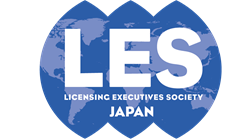 [２０２２年６月　関東月例研究会（ＷＥＢ開催）のご案内]日本ライセンス協会　関東研修委員会欧州統一特許制度下における特許ポートフォリオの戦略を考える～権利行使とライセンスに焦点をあてて～開催日：２０２２年６月２４日(金)場　所：ＷＥＢ開催（Ｚｏｏｍ）講　師：竹下　敦也　氏（Plasseraud IP プラスロー知的財産事務所 （在パリ）弁理士）拝啓　時下会員の皆様には益々ご清栄のこととお慶び申し上げます。また、平素より当協会の活動にご協力、ご支援を賜り厚く御礼申し上げます。さて、２０２２年６月の関東月例研究会は、フランス、パリのPlasseraud IP (プラスロー知的財産事務所 弁理士の竹下敦也氏を講師にお迎えし、「欧州統一特許制度下における特許ポートフォリオの戦略を考える～権利行使とライセンスに焦点をあてて～」と題して、ご講演いただきます。EU加盟国が統一特許裁判所協定に署名してから早９年が経過しましたが、ようやく今年初めのオーストリアの統一特許裁判所協定の暫定適用に関する議定書の批准により、欧州の統一特許制度の開始に向けた最終準備が本格的に開始する見込みとなりました。そのようななか、改めて欧州統一特許制度をどのように利用していくべきか、等の関心を持たれている状況かと思われます。今般、創立1906年の老舗、フランス最大の欧州特許事務所、Plasseraud IPで日本部長をされている講師の竹下敦也氏により、単一効を有する欧州特許や統一特許裁判所に関する制度内容、移行体制と適用除外などを含めた最新動向を、権利行使とライセンスに焦点をあて、特許ポートフォリオの戦略を考え得るような内容にて、ご説明いただきます。本講演は、企業、特許事務所や法律事務所において、知的財産に携わられる実務者や管理者の方々はもちろん、広く知財法務、ライセンス等に関わられる専門家の方々にとっても、最近の状況を踏まえた有用な情報が得られる機会と思われます。会員の皆様の多数のご参加をお待ちしています。また、研究会の終了後に、３０分程度懇親会もかねましてフリーディスカッションの時間を設けますので、お時間のある方は是非ご参加下さい。敬具[関東月例研究会（ＷＥＢ開催）]１．研究会と　き：２０２２年６月２４日（金） １６：００－１８：００ところ：ＷＥＢ開催（Ｚｏｏｍ利用）講　師：　竹下　敦也　氏　（Plasseraud IP プラスロー知的財産事務所 (在パリ）弁理士）講師略歴：・ 東京三菱銀行（中小企業融資）、NASA/JAXA国際宇宙ステーション開発（JAMSS所属）、三菱商事（宇宙航空機本部）を経て、科学技術振興機構(JST)にて全国大学の海外特許出願と技術移転に携わる・ 2009年に渡仏、Plasseraud IP日本部 設立・日本部長 弁理士　東京大学 工学部 航空宇宙工学科 卒司　会：羽田　幸人（（株）KOKUSAI ELECTRIC）参加費：正会員（同一組織のメンバーを含む）３,０００円継続会員　　                      １,５００円一般　　　　　　　　　　　　　  ６,０００円＊継続会員とは、55歳を超えて勤務先を退職した後も個人で会員資格を継続し、特別の年会費（2万円）を適用されている正会員です。（詳細は会員名簿の規則またはホームページをご参照ください。）２．懇親会　　懇親会もかねまして、３０分程度のフリーディスカッションの時間を設けます。３．参加申込み＊申込期限：６月１４日（火）＊下記LES Japanウェブサイトからお申し込みをお願いします。LES Japanウェブサイト以外からのお申し込みは受け付けておりません。https://www.lesj.org/workshop/monthly/east.php本月例研究会は、テレビ会議「Ｚｏｏｍ」を利用して行います。以下の事項について、申込み・受講前にご確認お願いします。【視聴環境】＊本月例研究会の受講には、これまでの関東月例研究会とは異なり、Ｚｏｏｍのインストールと事前登録が必要です。ブラウザからはご参加いただけません。使用するデバイス（PC、タブレット、スマートフォン等）に事前にＺｏｏｍをインストールし、３営業日前にお送りするURL より事前登録を行ってください。＊Ｚｏｏｍを初めて利用される方は、事前に(https://zoom.us/test)より接続テストを行い、ご自身のデバイスから接続できることをご確認お願いします。【関東月例研究会（ＷＥＢ開催）の注意事項】＊本月例研究会は、日本弁理士会の外部機関研修としての単位認定を申請中です。本研修を受講し、所定の申請をすると、外部機関研修として選択科目：１．５単位が認められる見込みですので、単位認定をご希望される方は、申込フォームの「弁理士登録番号」の欄に、弁理士登録番号をご記入ください。＊参加申込み受付後、当協会から参加費のお支払い方法（振込先）をご案内しますので、５営業日前(６月１７日（金）)までに参加費をお支払いください。期限までに入金が確認できない場合は、ご参加いただくことができません。入金が確認できた方には、３営業日前までに（６月２１日（火））、Ｚｏｏｍのご案内と講義資料をお送りいたします。当協会からＺｏｏｍのご案内が届いていない方は、ご参加いただくことができませんので、３営業日前までに当協会から連絡がない場合には、連絡先にお問い合わせ下さい。＊講義資料送付後、参加者様のＰＣ・通信環境等が原因で正常に視聴できない場合の返金については、お受けいたしかねますので、予めご了承下さい。＊研究会当日は、Ｚｏｏｍの名前欄に申し込みフォームと同じ氏名を記載し、開催５分前までに接続（入室）して下さい（３０分前から接続可能です）。＊お申込み１件につき、１名様のみ参加可能です。複数台のＰＣ･デバイスを接続すること、１台のＰＣ･デバイスから複数名で参加すること、講演内容の録画・録音・画面キャプチャは行わないで下さい。＊通信状況の不調により視聴できなかった方がいた場合等に再放映を行う目的で、当協会において講演部分を録画させていただきます（参加者の顔は録画されず、また、データの提供は行われません）。＊研究会当日、Ｚｏｏｍに接続できない場合等のトラブルについては、連絡先の電話又はメール（TEL　03-3595-0578、e-mail　les@jiii.or.jp）でご連絡お願いします。講演中は十分な対応ができない場合がありますので、余裕をもって接続いただけますようお願いします。また、通信状況により、講演の全部又は一部を視聴できなかった場合には、講演終了前までに、下記連絡先のメールに連絡をお願いします。【個人情報の取扱いについて】・日本ライセンス協会は、申込の際に提供いただいた個人情報を、今回お申し込みの月例研究会に関するご連絡、講師への参加者の氏名、所属先の提供、当協会からの今後のご案内の送付その他本月例研究会の実施・運営のために利用します。・個人情報は、不正アクセス、紛失、破壊、改ざんおよび漏洩等の予防、安全な管理に努めます。４．連絡先日本ライセンス協会　事務局　阿部　利昭〒105-0001 東京都港区虎ノ門三丁目１番１号 虎ノ門三丁目ビルディング 発明推進協会内TEL　03-3595-0578　FAX　03-3595-0485e-mail　les@jiii.or.jp